Положение о Международном конкурсе рисунка и декоративно-прикладного творчества «Зимняя мозаика»1. ОБЩЕЕ ПОЛОЖЕНИЕ1.1 Настоящее Положение определяет условия организации и проведения Международного конкурса рисунка и декоративно-прикладного творчества «Зимняя мозаика».1.2 Организатором конкурсов является Международный инновационный центр «Perspektivaplus», г. Теплице, Чехия ( Masarykova třída 668/29).По всем вопросам обращаться:Электронная почта: perspektiva.1969@gmail.comWhatsApp +79617956392Viber+79617956392Сайт http://perspektiva-plus.pro/index.php/konkursy2. ЦЕЛИ И ЗАДАЧИ КОНКУРСА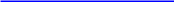 2.1 Развитие творческого потенциала детей дошкольного, младшего и среднего школьного возраста, студентов, педагогов, воспитателей и т. д.2.2 Развитие фантазии и художественного мастерства художников.2.3 Реализация творческих проектов на предложенную тематику.Темы конкурса:Природа родного края.Мое хобби.Сказки народов мира.Зимние узоры.Экология.Компьютерная графика.Ваш вариант.Конкурс проводится по следующим номинациям:1.рисунок;компьютерный рисунок;глиняная игрушка;4.поделки;5. ваш вариант.конкурсе могут принять участие все желающие. Возраст не имеет значения. На конкурс принимаются рисунки Прием работ 1 этапа: с 1 февраля по 28 февраля 2021 года;Оценка работ 1 этапа: с 1 по 15 марта 2021 года; (Сроки корректируются)Объявление итогов конкурса: с 15 марта 2021 года.Требования к работам (рисунки принимаются в виде фотографий):1. Изображения принимаются в форматах .jpg, .gif, .png.2. "Вес" изображения не должен превышать 200 кб.3. Фотографии должны быть качественными, четкими.4. Запрещается обрабатывать фотографии в фотошопе или другом графическом редакторе.5. Размер фотографии НЕ должен быть меньше 500 пикселей по ширине и меньше 400 пикселей по высоте.6. Содержание работы должно соответствовать тематике конкурса.Работы на конкурс принимаются в электронном виде с пометкой «На конкурс рисунка» по адресу: perspektiva .1969@ gmail.comРаботы необходимо сопроводить: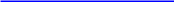 заявкой на каждого автора (приложение 1);копией платежного документа, подтверждающего внесение организационного взноса (приложение 2).Полученные работы не возвращаются и не рецензируются. Работы, отправленные позже указанной даты, в конкурсе не участвуют. Форма представления работы определяется ее характером.Победители будут награждены дипломами победителей, остальные получат дипломы лауреатов и участников.Уважаемые конкурсанты, есть возможность ваши работы разместить в электронном сборнике. Цены за одну работу приведены в таблице.Оценка конкурсных материаловРаботы оцениваются жюри конкурса. Председатель жюри: Дугарджав Лувсанцэрэнгийн, доктор исторических наук, профессор, первый заместитель директора Улан-Баторского филиала «РЭУ им. Г. В. Плеханова».Градация оценок:победители (1, 2, 3 место), лауреаты, участники.Все участники получают по своему выбору:медаль с удостоверением плюс диплом, только медаль с удостоверением, только диплом, статуэтку с гравировкой.Награды (медали, дипломы) выдаются за каждую работу, участвующую в конкурсе.Дипломы содержат:фамилию, имя участника (участников); название коллектива (если есть);образовательное учреждение участника (если указали в Регистрационном бланке): тип, номер, название образовательного учреждения;место расположения образовательного учреждения или место жительства (если сведения об образовательном учреждении не указали в Регистрационном бланке): край, область, населенный пункт;фамилию, имя, отчество руководителя (если есть);результат участия в конкурсе: победитель (1, 2, 3 место), лауреат, участник;наименование номинации, в которой принято участие; название работы; дату проведения конкурса;подпись Председателя жюри; печать (штамп) конкурса; номер диплома.Медаль содержит:название конкурса;результат участия в конкурсе: победитель (1, 2, 3 место), лауреат, участник;дату проведения конкурса; номер медали.Удостоверение для медали содержит:фамилию, имя участника (участников); название коллектива (если есть);образовательное учреждение участника (если указали в Регистрационном бланке): тип, номер, название образовательного учреждения;место расположения образовательного учреждения или место жительства (если сведения об образовательном учреждении не указали в Регистрационном бланке): край, область, населенный пункт;фамилию, имя, отчество руководителя (если есть);результат участия в конкурсе: победитель (1, 2, 3 место), лауреат, участник;наименование номинации, в которой принято участие; название работы; дату проведения конкурса;подпись Председателя жюри; печать (штамп) конкурса;номер удостоверения и номер медали.Статуэтка содержит:название конкурса;результат участия в конкурсе: победитель (1, 2, 3 место), лауреат, участник;дату проведения конкурса;ФИО участника.Медали и статуэтки рассылаются на почтовые адреса участников обычной почтой раз в месяц. Дипломы рассылаются только по электронной почте.Финансовые условия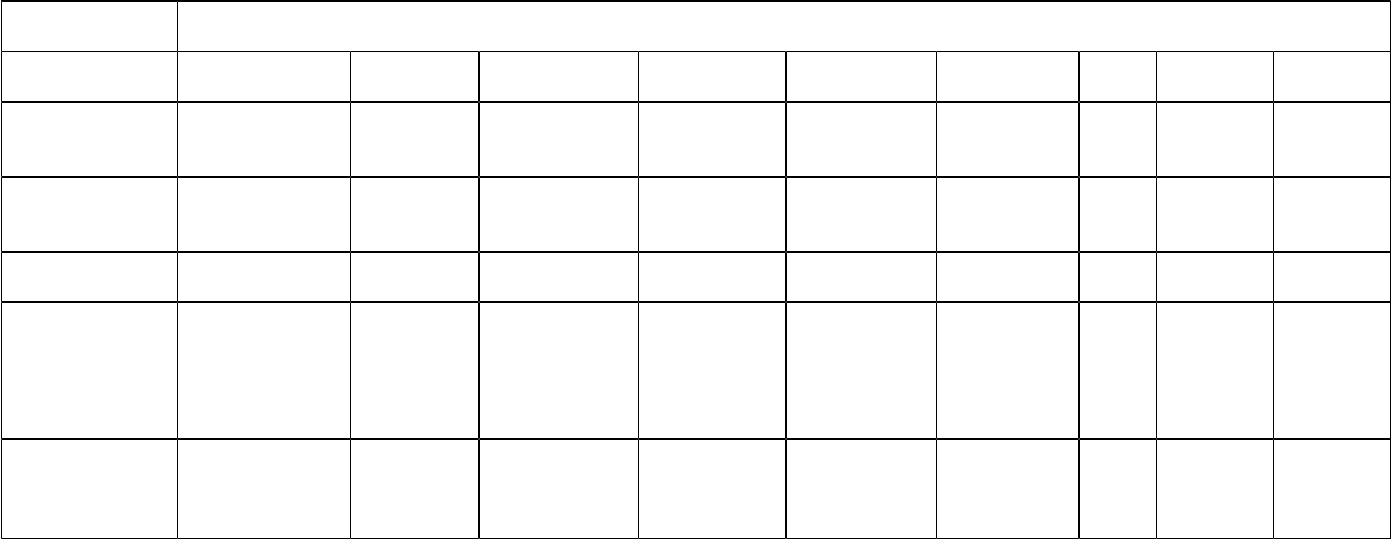 *Если у одной работы несколько авторов, то оплачивать нужно следующим образом: оплачиваете оргвзнос за одного автора + 100 рублей, 40 гривен, 500 тенге, 3000 тугров, 4 бел.руб. за каждого следующего автора.*Если от одной организации от 5 до 7 работ, то оргвзнос составит за одну работу : 140 рублей, 800 тенге, 60 гривен, 5000 тугров, 3,5 бел. руб. за одну работу, от 8 работ оргвзнос составит за одну работу: 120 рублей, 46 гривны, 600 тенге, 4000 тугров, 3 бел. руб..Приложение 1Заявка на участие в конкурсе рисунка и декоративно-прикладного творчества «»(заполняется на каждого участника)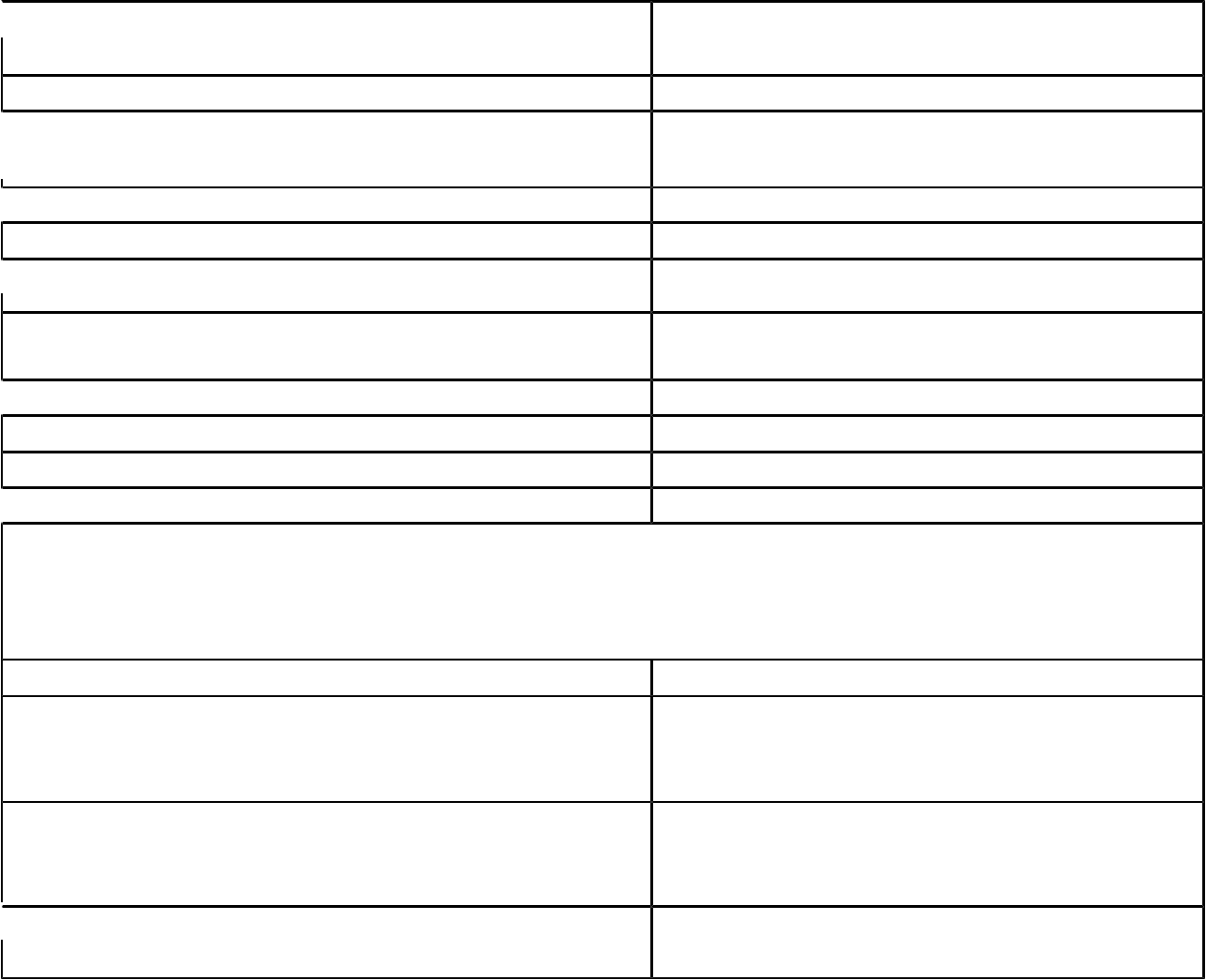  Ф.И.О. участника конкурса (полностью)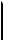 Место учебы(работы), класс (курс) Место работы (полное название учебного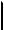  заведения, адрес, телефон, e-mail)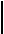  Должность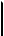 Номинация Название произведения (работы)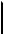 Почтовый адрес ФИО получателя медали,статуэтки (в случае необходимости) Электронный адрес автора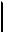 ФИО руководителя и должностьУченая степень Ученое звание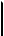 Организационный взнос (сумма, дата и способоплаты) 	медаль с удостоверением плюс диплом,только диплом.статуэтка Откуда Вы узнали о нашем проекте.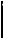 Приложение 2Так как Международный инновационный центр находится в Чехии, предлагаемпроизводить оплату через «Яндекс Деньги», VisaQiwiWallet.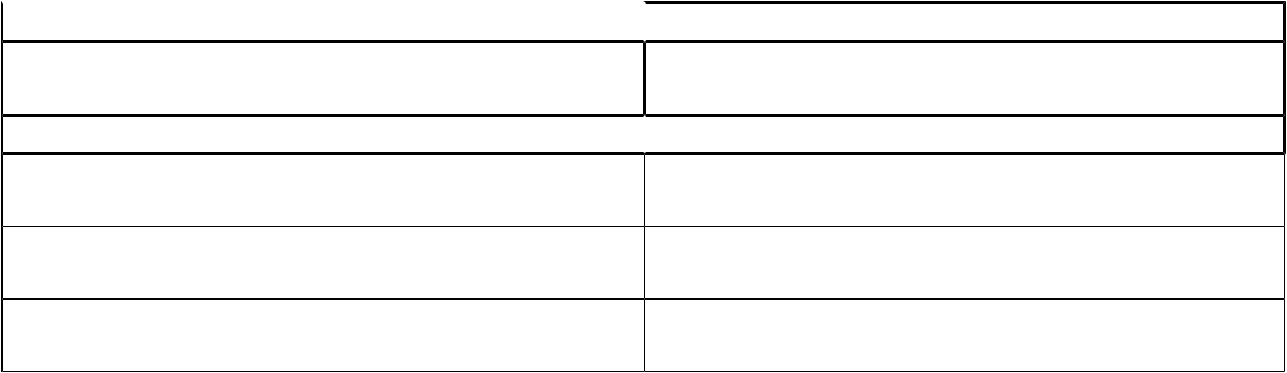 Название Номера счетов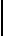 Яндекс Деньги410014676251568 (Светлана Николаевна Ю.)Visa Qiwi Wallet +79617956392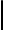 Карта Сбербанка (Viza)4276 4100 1737 8464 (АлександрДмитриевич Ю.)Карта Сбербанка (Мир)2202 2015 0875 0201 (Светлана Николаевна Ю.) (02/23)Яндекс Деньги( MasterCard)5599 0050 8707 2117 (Светлана Николаевна Ю.) (11\21) Svetlana IurchukУчастники стран СНГ, кроме Украины могут без процентов перечислить взнос на Киви-кошелек по номеру телефона +79617956392.Реквизиты для банковского переводаForpaymentsfromabroad:IBAN: CZ57 0300 0000 0002 8888 5820SWIFT: CEKOCZPPName of the bank: Československáobchodníbanka, a. s..Legal address: Radlická 333/150, 150 57 Praha 5Account owner: VILLA FLORA s.r.oThe legal owner of the account: Masarykovatřida 668/29, Teplice, 415 01 Czech Republic.Comment on payment: Your name, first name, date of birthCurrency of account: Czech Koruna (CZK)ФормаРазмер организационного взносаРазмер организационного взносаРазмер организационного взносаучастияРоссийскиеКазахскиеМонгольскиеУкраинскаяБелорусскиеКиргизскиеЧешскиеРоссийскиеКазахскиеМонгольскиеУкраинскаяБелорусскиеКиргизскиеЕвроДолларыЧешскиерублитенгетугрикигривнарублисомыЕвроДолларыкроныТолько дипломрублитенгетугрикигривнарублисомыкроныТолько диплом3001750800011410,223123,824,24703001750800011410,223123,824,2470руб./разработку1750800011410,223123,824,2470руб./разработкуМедаль судостоверением1300 руб.650037 22946039108013,817347плюс дипломТолько2000116008027078467219024,528648статуэтка2000116008027078467219024,528648статуэткаВключитьработу в400 руб.220016000172124865,46140электронный400 руб.220016000172124865,46140электронныйсборникПечатный2000 руб10688722608306120292529647сборник +2000 руб10688722608306120292529647почтовыйперевод